LETTERA DI INCARICO DOCENTE ACCOMPAGNATOREAi docenti________________________________;    ______________________________________________________________;    ______________________________________________________________;    ______________________________________________________________;    ______________________________                                                                           Agli AttiOggetto: nomina docente accompagnatore degli alunni della scuolaCon la presente, si conferisce ai docenti in indirizzo il compito  di accompagnare gli alunni della scuola ________________________________ delle classi(sezioni)___________________  sez.___________  che parteciperanno alla visita guidata/viaggio di istruzione (cancellare la voce che non interessa)  a ________________________________ che si svolgerà in data  _____________ con partenza alle ore ________________  e rientro ________________________Le SS.VV dovranno trovarsi al punto di ritrovo, stabilito e comunicato con il programma di viaggio, almeno 10 minuti prima dell’orario previsto per la partenza e preoccuparsi della riconsegna degli alunni alle famiglie al rientro.Sarà  a carico degli stessi i compiti di cura, custodia e vigilanza degli allievi per tutta la durata dell'uscita, ai sensi e per effetto degli Artt. 2047 - 2048 c.c. con l'integrazione di cui all'art. 61 della Legge11/07/80 n. 312. Firma per accettazione _________________________    Cell. ______________________Firma per accettazione _________________________    Cell. ______________________Firma per accettazione _________________________    Cell. ______________________Firma per accettazione _________________________    Cell. ______________________Firma per accettazione _________________________    Cell. ______________________Il Dirigente ScolasticoGiuliana  Cicero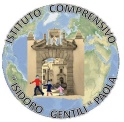 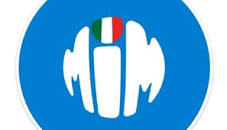 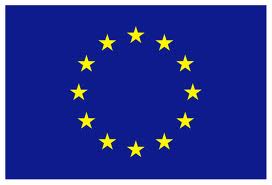 Istituto Comprensivo Statale “Isidoro Gentili”Via Rione Colonne 87027 Paola (CS)Telefono centralino 0982585215 oppure 0982611197 Codice Meccanografico: CSIC871008 Codice Fiscale 86001070787E-mail csic871008@istruzione.it P.E.C. csic871008@pec.istruzione.itwww.icisidorogentili.edu.itIstituto Comprensivo Statale “Isidoro Gentili”Via Rione Colonne 87027 Paola (CS)Telefono centralino 0982585215 oppure 0982611197 Codice Meccanografico: CSIC871008 Codice Fiscale 86001070787E-mail csic871008@istruzione.it P.E.C. csic871008@pec.istruzione.itwww.icisidorogentili.edu.itIstituto Comprensivo Statale “Isidoro Gentili”Via Rione Colonne 87027 Paola (CS)Telefono centralino 0982585215 oppure 0982611197 Codice Meccanografico: CSIC871008 Codice Fiscale 86001070787E-mail csic871008@istruzione.it P.E.C. csic871008@pec.istruzione.itwww.icisidorogentili.edu.it